REQUERIMENTO Nº 351/2019 Parte superior do formulárioRequer informações acerca da construção lombadas na Rua Profeta Jeremias na altura do número 391, no bairro Jardim Laudisse, conforme especifica. Senhor Presidente, Senhores Vereadores,  CONSIDERANDO que ao ter sido procurado por inúmeros munícipes residentes na Rua Profeta Jeremias no bairro Jardim Laudissi II, que solicitaram a construção de uma lombada na altura da casa de número 391; eCONSIDERANDO que em visita ao local pude constatar o grande fluxo de veículos e ônibus de linha que transitam pela rua, e que geralmente por de tratar de uma via principal do bairro, os motoristas transitam com seus veículos em alta velocidade, colocando em riscos transeuntes e crianças que moram na rua, sendo esta uma reivindicação antiga por parte dos moradores do Bairro.CONSIDERANDO vários acidentes já ocorreram nesta rua, devido ao transito de veículos, e com a construção de uma lombada no local em que especifica, essa medida poderá trazer um pouco de segurança para todos.CONSIDERANDO que a Constituição Federal em seu inciso XXXIII, do artigo 5º, dispõe que, “todos têm o direito a receber dos órgãos públicos informações de seu interesse particular, ou de interesse coletivo ou geral, que serão prestadas no prazo da lei, sob pena de responsabilidade, ressalvadas aquelas cujo sigilo seja imprescindível à segurança da sociedade e do Estado”, e sob o tema, que o Supremo Tribunal Federal, no RE 865401, em decisão de repercussão geral, decidiu que: “o fato é que o controle da Administração Pública pelo parlamentar e pelo legislativo ... ou tornar mais eficiente os controles não podem ser tolhidos, muito menos com a imposição de restrições a direitos fundamentais não autorizadas pela Constituição Federal”.REQUEIRO que, nos termos do Art. 10, Inciso X, da Lei Orgânica do município de Santa Bárbara d’Oeste, combinado com o Art. 63, Inciso IX, do mesmo diploma legal, seja oficiado Excelentíssimo Senhor Prefeito Municipal para que encaminhe a esta Casa de Leis as seguintes informações:  1º) Existe por parte da Secretaria de Transito, estudos para que seja construída uma lombada na Rua Profeta Jeremias na altura do número 391, no bairro Jardim Laudisse II?  2º) Caso positivo há uma data prevista para a construção da lombada?3º Caso negativo, há como incluir no cronograma de serviços com uma certa urgência  a construção da lombada em que especifica? 4º) Outras informações que julgarem necessárias    Plenário “Dr. Tancredo Neves”, em 31 de Maio de 2019.                          Paulo Cesar MonaroPaulo Monaro - Vereador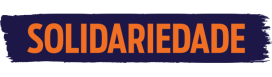 